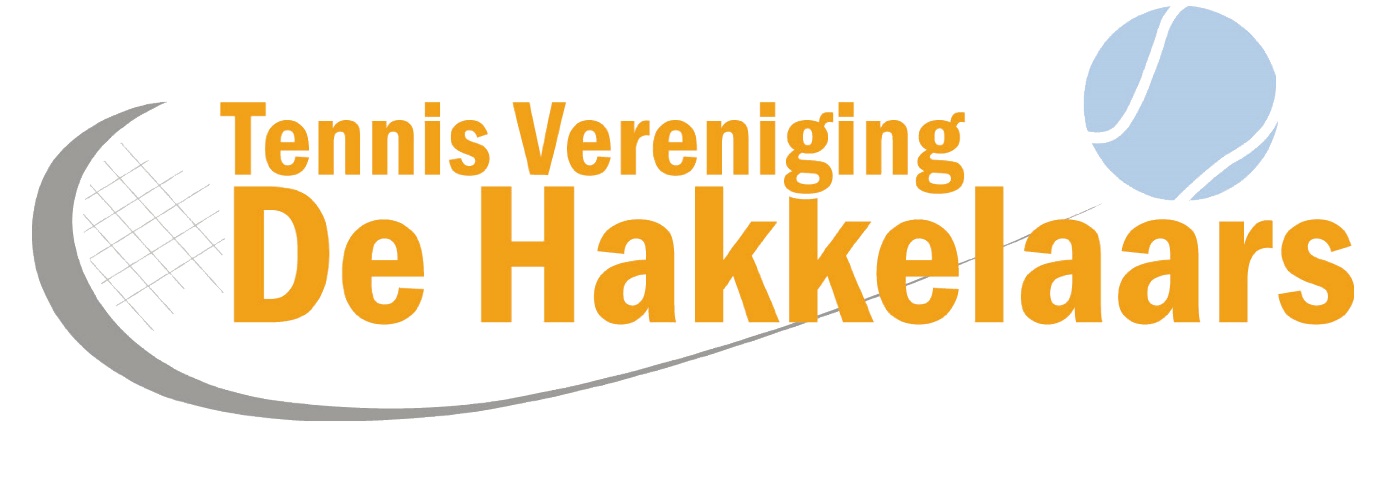 Prospectus Obligatie Plan 2020Tennisvereniging de HakkelaarsMuiderberg, maart 2020OBLIGATIELENING TENNISVERENIGING “DE HAKKELAARS”Uitgifte Obligatielening in 2 series.1. DoelDe uitgifte van deze obligatielening heeft tot doel fondsen tot een maximumbedrag van           € 75.000,- te verzamelen ter financiering van;Renovatie van de tennisbanen 1 tot en met 4Renovatie clubhuisInstallatie zonnepanelen2. UitgifteDe obligatielening wordt uitgegeven door:Tennisvereniging “de Hakkelaars”Naarderstraatweg 4Postbus 2,1399 ZG MuiderbergTelefoon: 0294-264100Het nominale bedrag wordt verdeeld over;Serie A, obligaties van € 250,- tegen een rente van 2,0% per jaarSerie B, obligaties van € 500,- tegen een rente van 2,0% per jaarHet betreft een obligatielening op naam. Van alle obligaties legt tennisvereniging De Hakkelaars een register aan van de intekenaars. Iedere intekenaar ontvangt kosteloos een op naam gesteld en genummerde obligatie met opgave van het bedrag van zijn intekening.De inschrijving staat alleen open voor leden van TV de Hakkelaars. Indien het streefbedrag van € 75.000,- niet wordt gehaald wordt overwogen de inschrijving tevens open te stellen voor niet leden.3. LooptijdObligatielening heeft een looptijd van 10 jaar gerekend vanaf de datum van uitgifte zoalsbeschreven onder punt 4. Bij uitloting dan wel na de looptijd is de originele op naam gestelde en genummerde obligatie inwisselbaar waarna betaling van de oorspronkelijke inleg plus opgelopen rente plaatsvindt zoals beschreven onder punt 8.4. Inschrijving en inschrijvingskostenDe lening wordt uitgeschreven tegen 100% van de nominale waarde (a pari). De inschrijving wordt geopend vanaf het moment waarop de prospectus is gedeponeerd en beschikbaar is en wordt afgesloten op een vooraf vastgestelde datum. Inschrijving geschiedt middels het aangehechte inschrijfformulier. Er zijn geen inschrijvingskosten verschuldigd.5. Uitgifte proces en bewaringVan alle obligaties legt tennisvereniging De Hakkelaars een register aan van de intekenaars.Na sluiting van inschrijvingen ontvangen intekenaars van de penningmeester een factuur die binnen een vastgestelde termijn dient te worden voldaan door overschrijving van het totaal bedrag op een aangewezen bankrekening. Voor alle obligaties geschiedt de inschrijving in het register na ontvangst van betaling. Zodra de storting door tennisvereniging De Hakkelaars is ontvangen worden de obligaties aangemaakt en ondertekend door de voorzitter en penningmeester en via een ontvangstbewijs aan de intekenaar overgedragen. Iedere intekenaar ontvangt dus kosteloos een op naam gesteld en genummerd certificaat met opgave van het bedrag van zijn intekening. Bewaring van de obligaties dient door de intekenaar zelf te worden verzorgd. Bewaring van de registers met gegevens over de intekenaars zal door de tennisverenging De Hakkelaars op zorgvuldige wijze plaatsvinden.6. RenteOp de obligaties wordt jaarlijks een rente vergoed;De jaarrente op de obligaties bedraagt 2,0% per jaar. De rente wordt berekend op basis van enkelvoudige rente. Er wordt geen rente op rente vergoed.De obligatie wordt rentedragend op het moment dat het bedrag van deelneming ontvangen is op de aangewezen bankrekening van TV de Hakkelaars.De rente wordt cumulatief uitgekeerd na uitloten van de obligatie. Er wordt geen langere rente vergoeding gegeven dan de genoemde looptijd van 10 jaar,7. Fiscale informatieHet verdient te allen tijde aanbeveling om voor uw fiscale situatie uw eigen belastingadviseur te raadplegen.8. TerugbetalingBij voorkeur ten tijde van elke nieuwjaarsreceptie, en anders tijdens de jaarlijkse Algemene Ledenvergadering, zal tijdens de looptijd een evenredig deel van de actieve obligaties worden uitgeloot. Hiertoe zal de penningmeester binnen 3 maanden na uitgifte een uitlotingschema vaststellen en distribueren onder de certificaathouders. De obligatielening en cumulatief opgebouwde rente worden na uitloting per jaar terugbetaald. Na 10 jaar zal de volledige lening zijn afgelost. Uitbetaling vindt plaats tegen inlevering van het gewaarmerkte certificaat en legitimatie door de intekenaar. De intekenaar ontvangt daarvoor een ontvangstbewijs waarna de terugbetaling geschiedt via overschrijving naar het opgegeven bakrekeningnummer op naam van de intekenaar (of zijn/haar erfgename) zoals deze bekend is in het betrokken register.9. WaarborgenJaarlijks geeft de kascommissie van de tennisvereniging De Hakkelaars haar oordeel over degetrouwheid van de jaarrekening waarbij de grootte en de samenstelling van het vermogen per ultimo boekjaar en resultaat van het desbetreffende boekjaar object van onderzoek zijn.Het bestuur van tennisvereniging De Hakkelaars zal er over waken dat te allen tijde voldoende zekerheden worden aangehouden voor de tegenwaarde van alle uitstaande obligaties. De aanbieder en de uitgifte van deze obligatie valt onder de VrijstellingsregelingWet financieel toezicht van 2006. https://wetten.overheid.nl/BWBR0020368/2020-01-0110. VerhandelbaarheidVoor alle certificaten bestaat de mogelijkheid tot overdracht aan derden. Hiertoe dient de verkoper zich met de koper tot het bestuur van tennisverenging De Hakkelaars te wenden en wordt het oude certificaat ingenomen en een nieuw certificaat op naam van de nieuwe eigenaar uitgegeven. Er bestaat geen mogelijkheid tot het inleveren tegen contanten bij de tennisvereniging De Hakkelaars voor het aflopen van de aangegane looptijd.11. OverlijdenIn geval van overlijden van de obligatiehouder dient de erfgenaam het bestuur van detennisvereniging De Hakkelaars schriftelijk hiervan in kennis te stellen. Tevens dient de erfgenaam aan te tonen de rechtmatige eigenaar te zijn van de obligatie middels overlegging van een notariële verklaring van erfrecht. De kosten hiervan zijn voor rekening van de betreffende erfgenaam.L12. Meer informatieMeer informatie over het ObligatiePlan kan verkregen worden bij:Naam 			Functie 		telefoon	e-mailAnemiek van Duinen	Voorzitter		06-29117855	annemiekvanduinen@hotmail.comJoop Haverkort	Penningmeester	06-21937084 	penningmeester@hakkelaars.comEd Heijnis		Obligatiecommissie	06-12880657 	edheijnis@gmail.com